ZION LUTHERAN CHURCH, WOODLAND, MI Second Sunday after Pentecost, June 19, 2022*If you are listening in your car, please tune your radio to FM 87.7*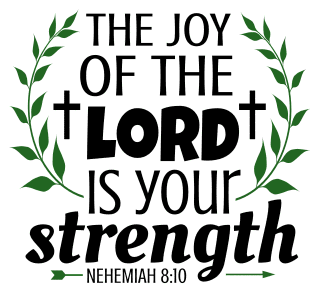 ANNOUNCEMENTSPRELUDEGatheringThe Holy Spirit calls us together as the people of God.Confession and Forgiveness Blessed be the holy Trinity, ☩ one God, who looks upon us in compassion, forgives our sin, and heals our lives.Amen.Let us confess our sin in the presence of God and of one another. Have mercy, O God,against you, you alone, we have sinned. In your compassion, cleanse us from our sin and take away our guilt. Create in us a new heart and give us a steadfast spirit. Do not cast us away but fill us with your Holy Spirit and restore your joy within us. Amen.As tender as parent to child, so deep is God’s compassion for you. As high as heaven is above earth, so vast is God’s love for you. As far as east is from west, so far God removes your sin from you, renewing your life through Jesus Christ. Blessed be God who crowns us with mercy and love.Blessed be God forever.Gathering Song 	“Rise, Shine, You People!” ELW 665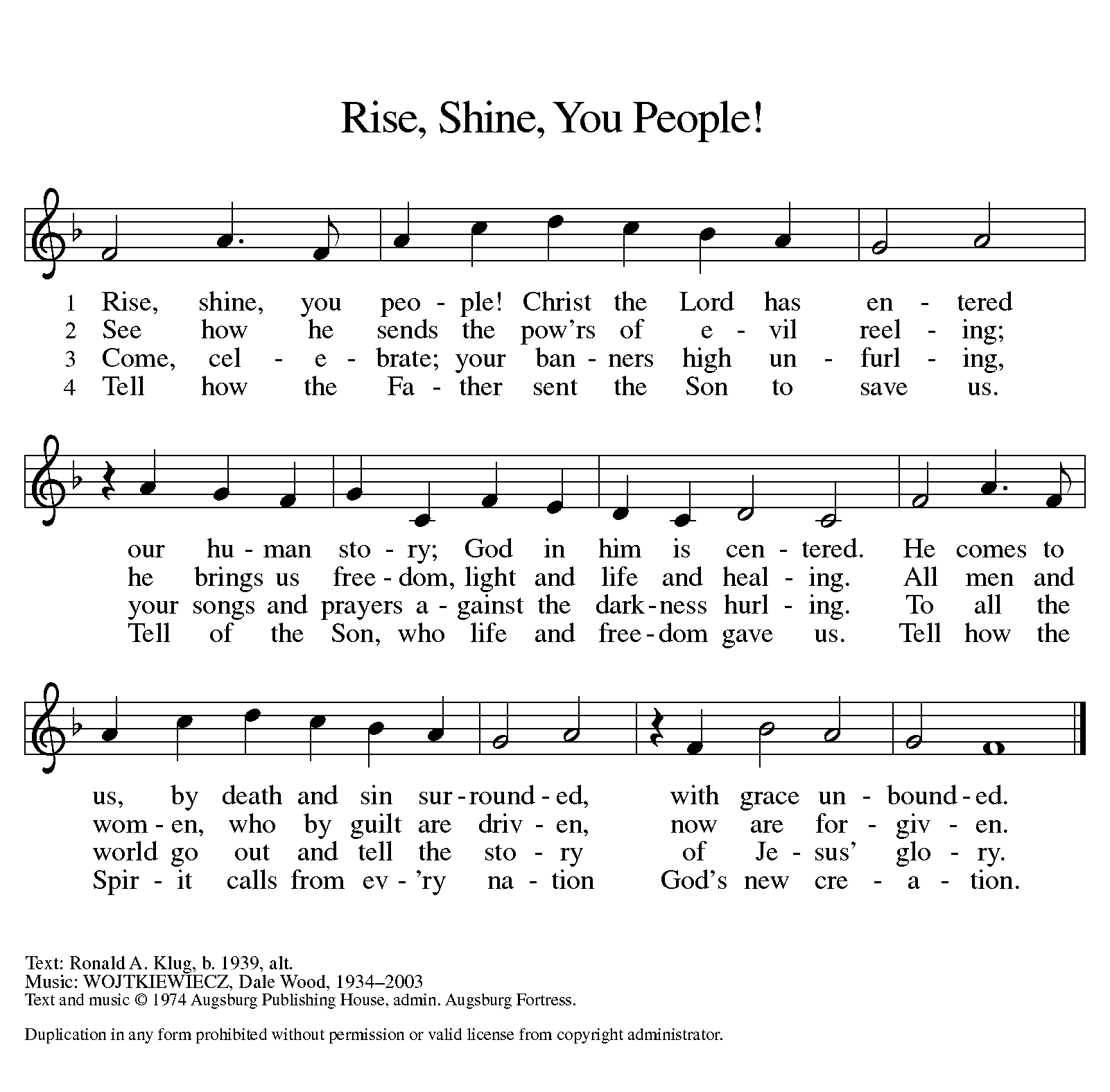 GREETINGThe grace of our Lord Jesus Christ, the love of God, and the communion of the Holy Spirit be with you all.And also with you.Prayer of the DayLet us pray together.O Lord God, we bring before you the cries of a sorrowing world. In your mercy set us free from the chains that bind us, and defend us from everything that is evil, through Jesus Christ, our Savior and Lord. Amen.First Reading 								Isaiah 65:1-9A reading from Isaiah.1I was ready to be sought out by those who did not ask,
  to be found by those who did not seek me.
 I said, “Here I am, here I am,”
  to a nation that did not call on my name.
 2I held out my hands all day long
  to a rebellious people,
 who walk in a way that is not good,
  following their own devices;
 3a people who provoke me
  to my face continually,
 sacrificing in gardens
  and offering incense on bricks;
 4who sit inside tombs,
  and spend the night in secret places;
 who eat swine’s flesh,
  with broth of abominable things in their vessels;
 5who say, “Keep to yourself,
  do not come near me, for I am too holy for you.”
 These are a smoke in my nostrils,
  a fire that burns all day long.
 6See, it is written before me:
  I will not keep silent, but I will repay;
 I will indeed repay into their laps
  7their iniquities and their ancestors’ iniquities together,
 says the Lord;
 because they offered incense on the mountains
  and reviled me on the hills,
 I will measure into their laps
  full payment for their actions.
 8Thus says the Lord:
 As the wine is found in the cluster,
  and they say, “Do not destroy it,
  for there is a blessing in it,”
 so I will do for my servants’ sake,
  and not destroy them all.
 9I will bring forth descendants from Jacob,
  and from Judah inheritors of my mountains;
 my chosen shall inherit it,
  and my servants shall settle there.The word of the Lord.Thanks be to God.Psalm											Psalm 22:19-28 19But you, O Lord, be not | far away;
  O my help, hasten | to my aid.
 20Deliver me | from the sword,
  my life from the power | of the dog.
 21Save me from the | lion’s mouth!
  From the horns of wild bulls you have | rescued me.
 22I will declare your name | to my people;
  in the midst of the assembly | I will praise you. 
 23You who fear the Lord, give praise! All you of Jacob’s | line, give glory.
  Stand in awe of the Lord, all you off- | spring of Israel.
 24For the Lord does not despise nor abhor the poor in their poverty; neither is the Lord’s face hid- | den from them;
  but when they cry out, | the Lord hears them.
 25From you comes my praise in the | great assembly;
  I will perform my vows in the sight of those who | fear the Lord.
 26The poor shall eat | and be satisfied,
  Let those who seek the Lord give praise! May your hearts | live forever! 
 27All the ends of the earth shall remember and turn | to the Lord;
  all the families of nations shall bow | before God.
 28For dominion belongs | to the Lord,
  who rules o- | ver the nations. Second Reading							Galatians 3:23-29A reading from Galatians.23Now before faith came, we were imprisoned and guarded under the law until faith would be revealed. 24Therefore the law was our disciplinarian until Christ came, so that we might be justified by faith. 25But now that faith has come, we are no longer subject to a disciplinarian, 26for in Christ Jesus you are all children of God through faith. 27As many of you as were baptized into Christ have clothed yourselves with Christ. 28There is no longer Jew or Greek, there is no longer slave or free, there is no longer male and female; for all of you are one in Christ Jesus. 29And if you belong to Christ, then you are Abraham’s offspring, heirs according to the promise.The word of the Lord.Thanks be to God.Gospel Acclamation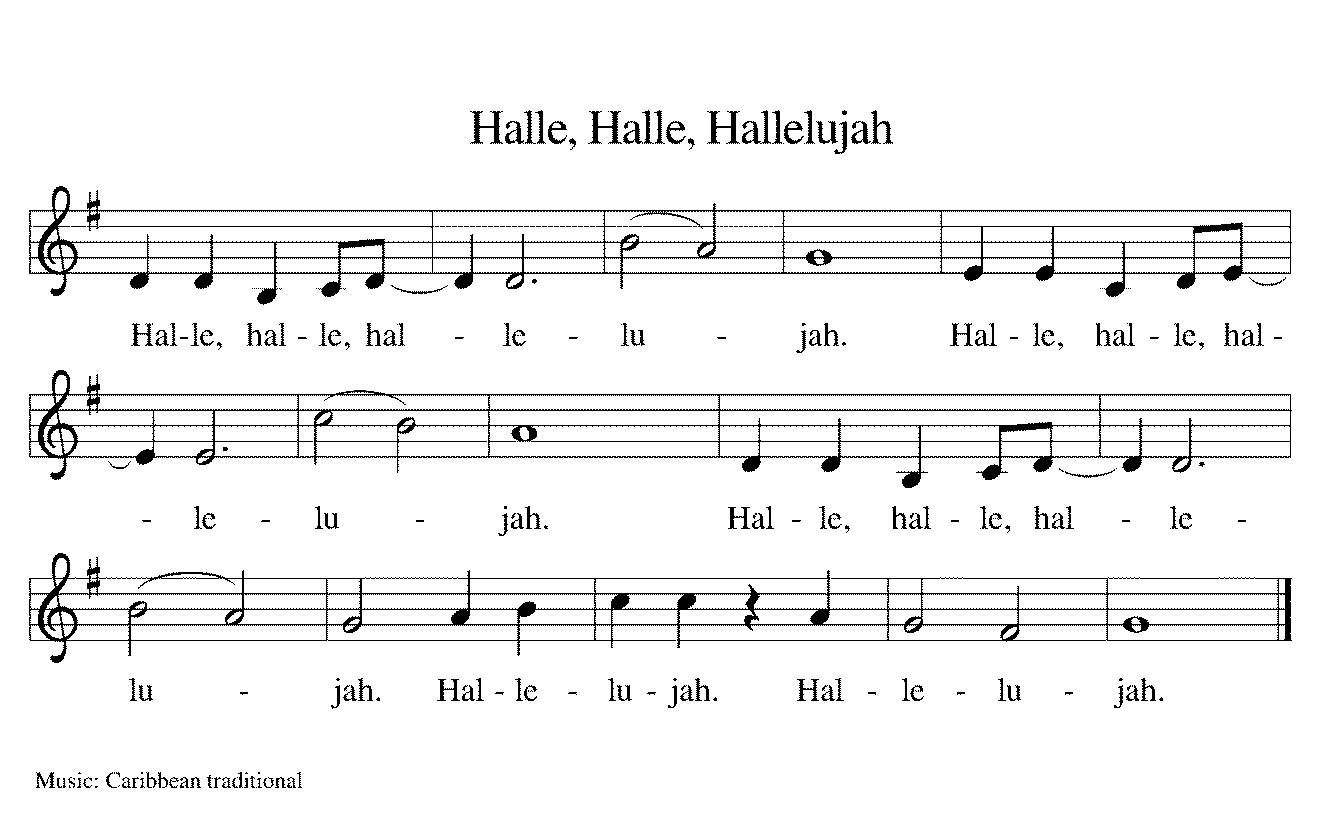 Gospel 										Luke 8:26-39The holy gospel according to Luke.Glory to you, O Lord.26Then [Jesus and his disciples] arrived at the country of the Gerasenes, which is opposite Galilee. 27As he stepped out on land, a man of the city who had demons met him. For a long time he had worn no clothes, and he did not live in a house but in the tombs. 28When he saw Jesus, he fell down before him and shouted at the top of his voice, “What have you to do with me, Jesus, Son of the Most High God? I beg you, do not torment me”—29for Jesus had commanded the unclean spirit to come out of the man. (For many times it had seized him; he was kept under guard and bound with chains and shackles, but he would break the bonds and be driven by the demon into the wilds.) 30Jesus then asked him, “What is your name?” He said, “Legion”; for many demons had entered him. 31They begged him not to order them to go back into the abyss.
 32Now there on the hillside a large herd of swine was feeding; and the demons begged Jesus to let them enter these. So he gave them permission. 33Then the demons came out of the man and entered the swine, and the herd rushed down the steep bank into the lake and was drowned.
 34When the swineherds saw what had happened, they ran off and told it in the city and in the country. 35Then people came out to see what had happened, and when they came to Jesus, they found the man from whom the demons had gone sitting at the feet of Jesus, clothed and in his right mind. And they were afraid. 36Those who had seen it told them how the one who had been possessed by demons had been healed. 37Then all the people of the surrounding country of the Gerasenes asked Jesus to leave them; for they were seized with great fear. So he got into the boat and returned. 38The man from whom the demons had gone begged that he might be with him; but Jesus sent him away, saying, 39“Return to your home, and declare how much God has done for you.” So he went away, proclaiming throughout the city how much Jesus had done for him.The gospel of the Lord.Praise to you, O Christ.children’s sermon		Pastor Becky Ebb-SpeeseSermon 					Pastor Becky Ebb-SpeeseHymn of the Day 		“Let Us Ever Walk with Jesus ” ELW 802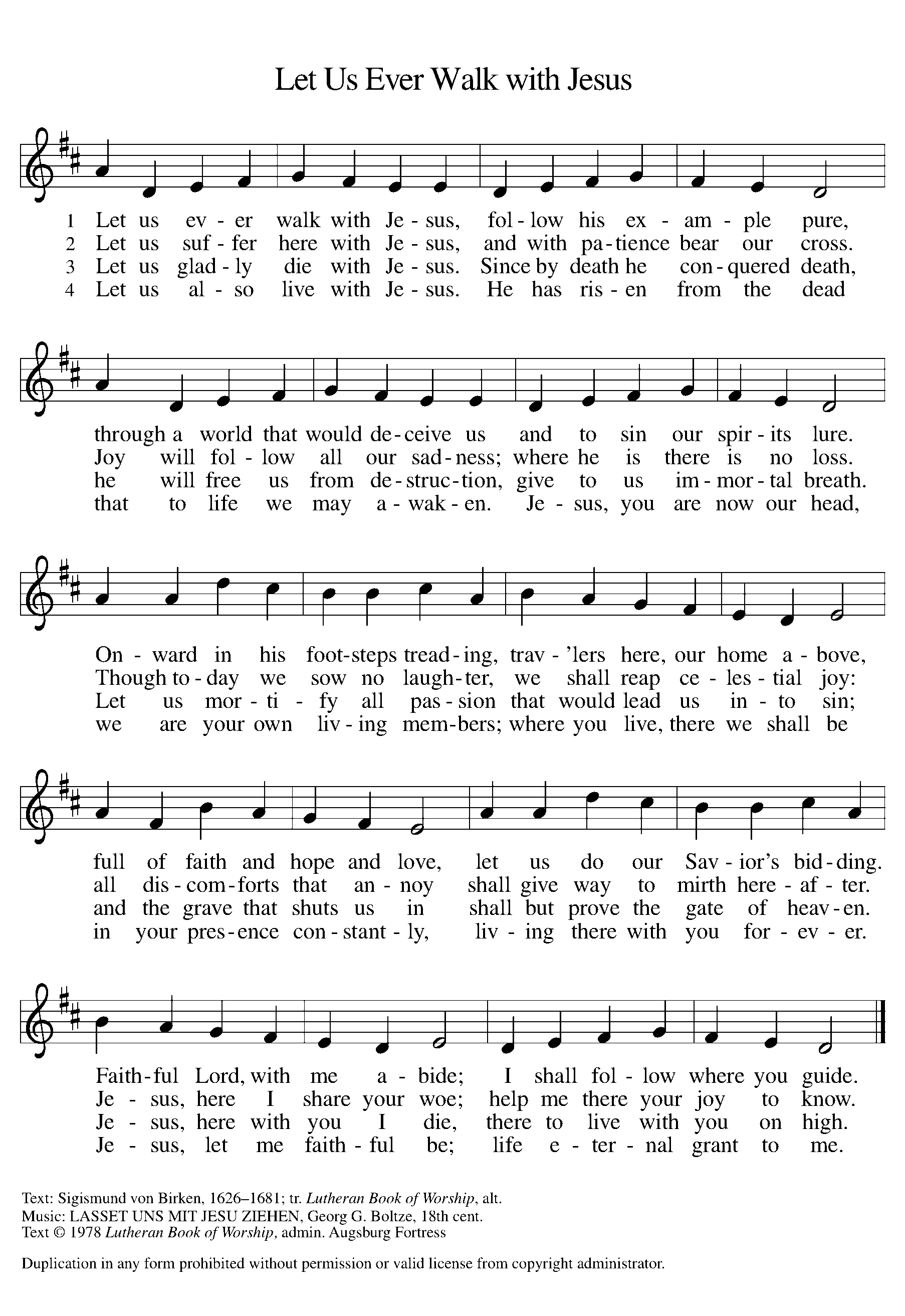 Creed I believe in God, the Father almighty,creator of heaven and earth.I believe in Jesus Christ, God’s only Son, our Lord,who was conceived by the Holy Spirit,born of the virgin Mary,suffered under Pontius Pilate,was crucified, died, and was buried;he descended to the dead.*On the third day he rose again;he ascended into heaven,he is seated at the right hand of the Father,and he will come to judge the living and the dead.I believe in the Holy Spirit,the holy catholic church,the communion of saints,the forgiveness of sins,the resurrection of the body,and the life everlasting. Amen.*Or, “he descended into hell,” another translation of this text in widespread use.Prayers of IntercessionUnited in Christ and guided by the Spirit, we pray for the church, the creation, and all in need.A brief silence.Holy God, you hear the cries of those who seek you. Equip your church with evangelists who reveal the continuous call of your outstretched hands and your promises of a home in you. We pray especially for Lord of Life Lutheran Church and Rev. Joan Herbon. God of grace,hear our prayer.You hear the cries of the earth. Restore places where land, air, and waterways have been harmed. Guide us to develop and implement sources of energy and food production that do not destroy the earth. God of grace,hear our prayer.You hear the cries of those who are marginalized or cast out. On this Juneteenth observance, guide us continually toward the end of oppression in all its forms, especially white supremacy. Bring true freedom and human flourishing to all your beloved children. God of grace,hear our prayer.You hear the cries of those who suffer. Come to the aid of all who are homeless, naked, hungry, and sick. God of grace,hear our prayer.You hear the cries of those who celebrate and those who grieve on this Father’s Day.  Nurture mutual love and tender care in all relationships. Comfort those for whom this day brings sadness or longing. God of grace,hear our prayer.We give thanks for the faithful departed whose lives proclaimed all you had done for them. At the last, unite us with them as we make our home in you. God of grace,hear our prayer.God of every time and place, in Jesus’ name and filled with your Holy Spirit, we entrust these spoken prayers and those in our hearts into your holy keeping.Amen.Peace The peace of Christ be with you always.And also with you.OFFERtory SONGThe joy of the Lord is my strength,The joy of the Lord is my strength,The joy of the Lord is my strength,The joy of the Lord is my strength.Offering Prayer Let us pray.God our provider, you have not fed us with bread alone, but with words of grace and life. Bless us and these your gifts, which we receive from your bounty, through Jesus Christ our Lord.Amen.Great Thanksgiving Dialogue The Lord be with you.And also with you.Lift up your hearts.We lift them to the Lord.Let us give thanks to the Lord our God.It is right to give our thanks and praise.Holy, Holy, Holy 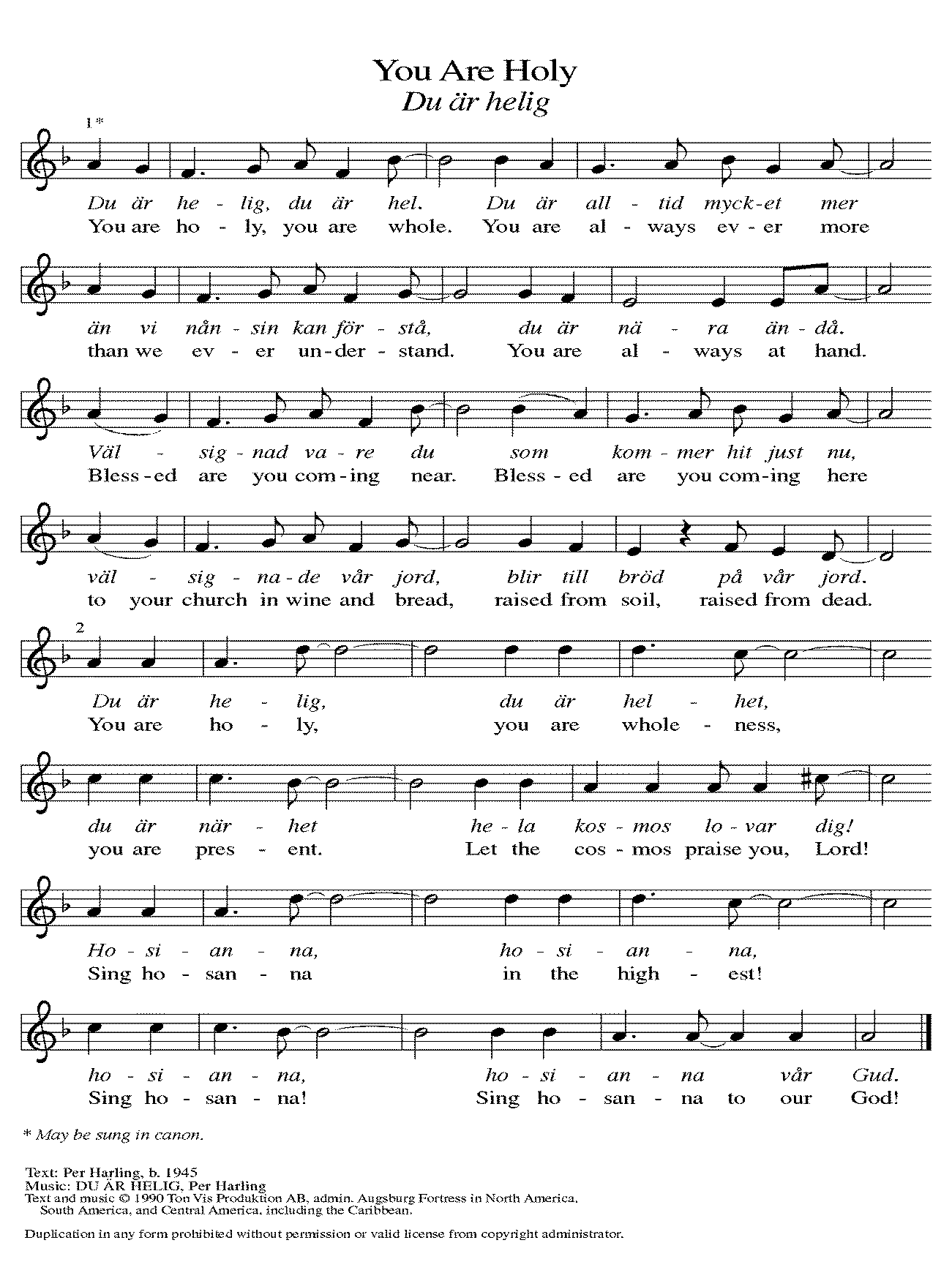 Thanksgiving at the Table In the night in which he was betrayed,our Lord Jesus took bread, and gave thanks;broke it, and gave it to his disciples, saying:Take and eat; this is my body, given for you.Do this for the remembrance of me.Again, after supper, he took the cup, gave thanks,and gave it for all to drink, saying:This cup is the new covenant in my blood,shed for you and for all people for the forgiveness of sin.Do this for the remembrance of me.Lord’s Prayer Gathered into one by the Holy Spirit, let us pray as Jesus taught us.Our Father in heaven,hallowed be your name,your kingdom come,your will be done,on earth as in heaven.Give us today our daily bread.Forgive us our sinsas we forgive thosewho sin against us.Save us from the time of trialand deliver us from evil.For the kingdom, the power,and the glory are yours,now and forever. Amen.Invitation to Communion Come to the banquet, for all is now ready.communion	*continuousSongS During Communion 	 “One Bread, One Body” ELW 496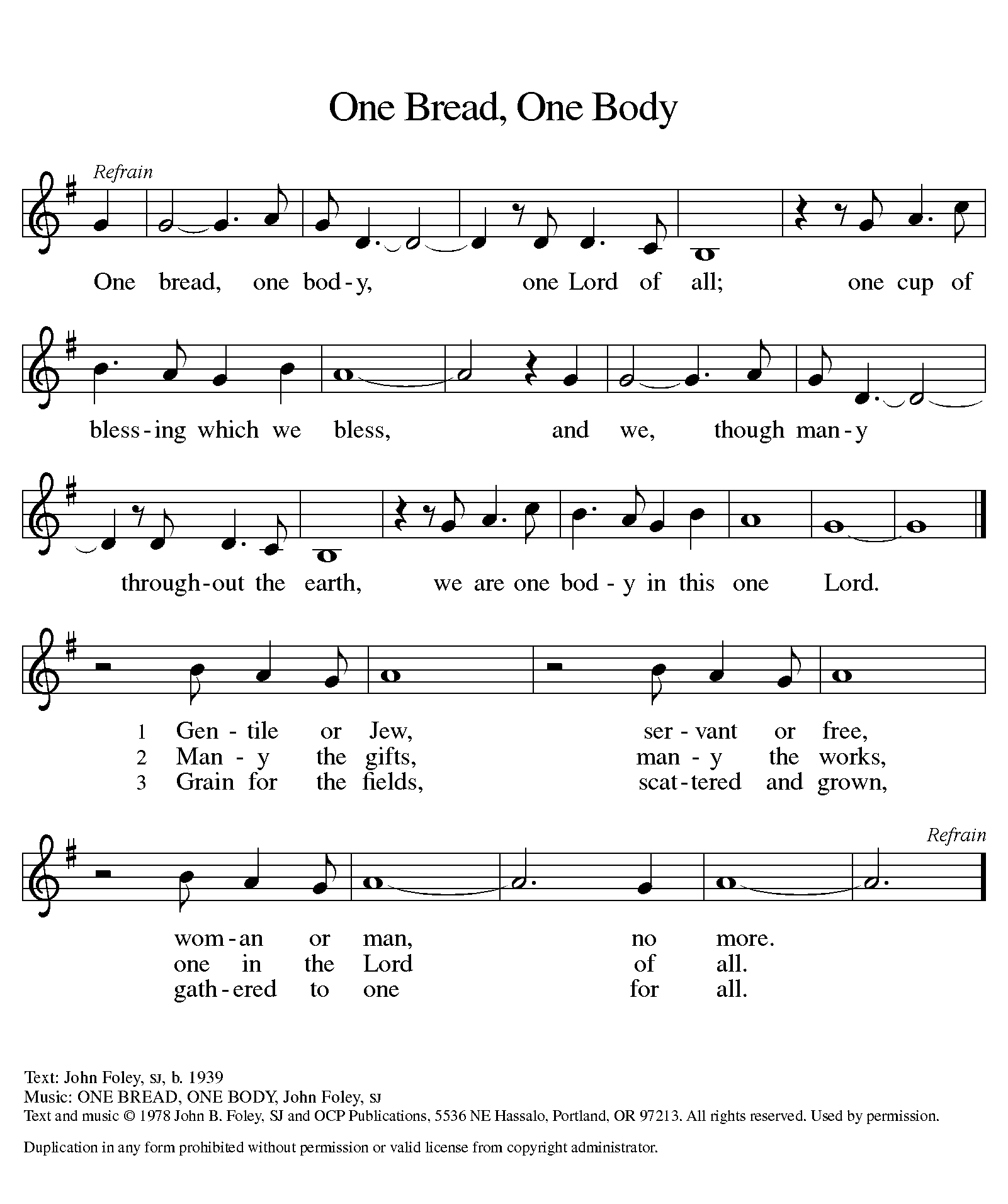 “For the Bread which You Have Broken” ELW 494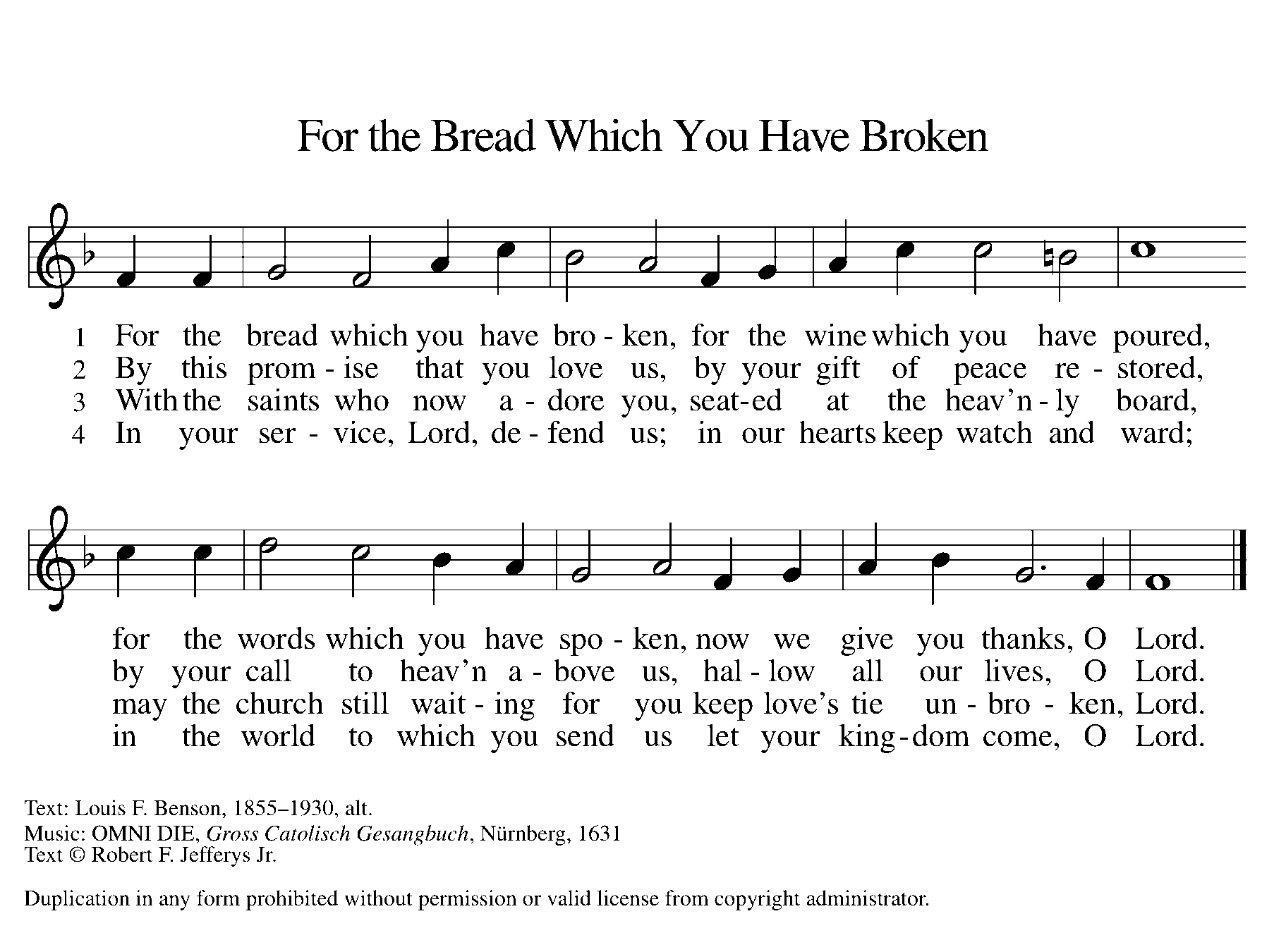 Prayer after Communion Let us pray. We thank you, O God, that you have strengthened our hearts through this feast of life and salvation. Shine the light of Christ on our path, that we may do justice, love kindness, and walk humbly with you, now and forever.Amen.SendingGod blesses us and sends us in mission to the world.BlessingGod, the Source of glory, God, the Word of life, God, the Spirit of truth ☩ bless you all, now and forever.Amen.Sending SonG		“Oh for a Thousand Tongues to Sing” ELW 886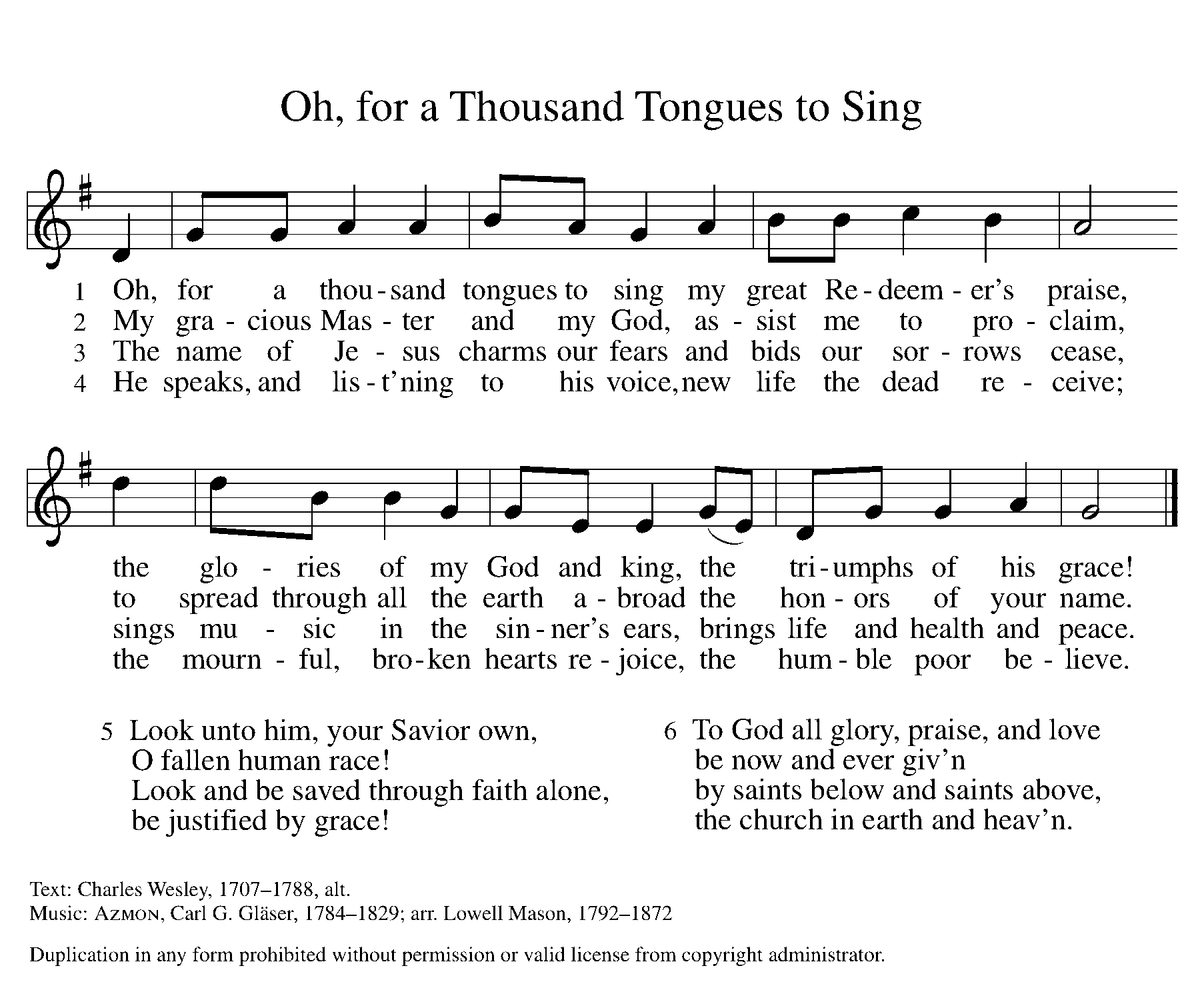 Dismissal Go in peace. Christ is with you.Thanks be to God.From sundaysandseasons.com. Copyright © 2017 Augsburg Fortress. All rights reserved.Thank you to all who served in worship today!Presider: Pastor Becky Ebb-SpeeseMusician: Chris BushElder: Paul Meade Trustee: Dan ZylstraOffering Counters: Diane Griffin & Carlotta WillardSafety Person: Den HeiseSave the Date:VBS: HayDay VBS: Growing in Friendship with Jesus on Thursday June 3011:30-12:30: Registration and Lunch12:30-5:00: VBS5:00: Family Dinner and FunThis week at Zion:Men’s Coffee, 8 AM Wednesday, June 22Women’s Book Study 6:30 PM, Wednesday, June 22Lake Odessa Parade Wednesday, June 22ANNOUNCEMENTSRegister now for VBS! Online registration for VBS is now open at www.myvbs.org/ZionWoodlandMI/register/Hearing Devices: We have hearing devises that are now working! They are in the narthex. Ask the usher to get one for you!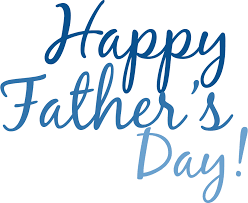 